Сценарий  урокапо физике 10 классУрок по теме: Способы описания движения. Система отсчета.Учитель: Скороходова Ирина Вячеславовна, учитель физики МБОУ «Гимназия №6» города МуромаПояснительная записка к урокуДанный урок – второй в данной теме, поэтому вопросы и задания строятся на уже известном материале. Этот урок второй вообще в учебном году. 10-ые классы – классы нового набора, чаще всего профильные. У многих возникает в это время сомнения – а тот ли профиль я выбрал, проходит адаптация. Считаю, что важно именно в этот момент организовать работу в парах, в группах и для каждого создать ситуацию успеха. Физика и единая картина мира – «рука об руку» на протяжении всего курса. Понятие «система» настолько многогранно и полезно во всех областях наук, что сразу пришла идея о метапредметном уроке – «порядок и хаос». Связь философии и предметов естественно-математического цикла, литературы и вообще – работа с информацией и рассуждения, анализ и вывод. Чтобы достичь метапредметных результатов, ученики должны учиться мыслить продуктивно, а для этого необходимо на уроке организовывать самостоятельный мыслительный процесс.Понятие «система» настолько значимо и метапредметно, что я пытаюсь показать детям всю широту данного слова на этапе рефлексии.           На уроке используются различные приемы технологии критического мышления, которые направлены на развитие у детей наблюдения, анализа, синтеза, логических суждений и др.; данная технология позволяет развивать коммуникативные навыки. И не мало важно, что на данном уроке физика – не отдельный предмет, урок ни ради урока, а все что используется связано с преемственностью. «Космос» в переводе «порядок», из хаоса – порядок во Вселенной, уверена, что на астрономии будет всем интересно, и никто не скажет, зачем этот предмет.           Начинается урок с заданий социально важных. Каждый подросток самоутверждается, и очень хочет быть полезным для своего общества. И на физике не возникнет вопроса – зачем это нужно? Это необходимо, чтобы использовать полученные знания для организации и проведения школьного массового события.Дома, после уроков задание требует опять объединится в группы и носит соревновательный характер. Каждый захочет сделать лучше, чем другие и будет отмечен.Цель урока: создание условий для формирования понятия системы.Планируемые результаты обучения:- личностные результаты: формирование единой картины мира, мировоззрения, соответствующего современному уровню развития науки; понимание значимости науки; формирование заинтересованности в научных знаниях об устройстве мира и общества.- метапредметные результаты: выявлять проблему, сотрудничать в поиске и сборе информации для решения данной проблемы, уметь составлять план действий, анализировать и оценивать полученные результаты.-  предметные результаты: научиться объяснять значение понятия система отсчета и применять данные знания для описания механического движения, научиться определять характер движения тела в выбранной системе отсчета.Приемы мотивации к учебной деятельности: использование исторического материала, создание проблемной ситуации, использование задач со скрытой ошибкой и анализ ошибок, использование сравнений и аналогий, работа в парах, в группах, загадки и тайны, ИКТ-технологии, наличие соревновательных элементов, успешность результатов деятельности.Оборудование урока: компьютер, проектор, экран, электронные учебники (с учебниками по разным предметам).Технологическая карта урокаДидактический материал.Текст задач.Рыбак плыл по реке на лодке, зацепил шляпой за мост, и она свалилась в воду. Через час рыбак спохватился, повернул обратно и подобрал шляпу на 4 км ниже моста. Какова скорость течения? Скорость лодки относительно воды оставалась неизменной по модулю.Моторная лодка за 3 ч проходит расстояние от города до поселка,. Сколько времени займет обратный путь, если скорость движения лодки в 4 раза больше?Миша и Вася ехали на велосипеде. Какой совместный путь они проделали?Из точки A и из точки B навстречу друг другу выехали две машины. Скорость одной машины –60 км/ч, а скорость 2 машины 40 км/ч. Они встретились через 1,2 часа. Какое расстояние между пунктами A и B?Из Москвы выехали машины. Скорость одной машины – 85 км/ч что будет через 2 часа?Раздаточный материал для рефлексии. (отдельными карточками на формате А4)- Порядок- ПОРЯДОК - - ясная и четкая организация какой-либо сферы действительностиДипак Чопра. - Хаос и порядок так тесно связаны между собой, что их невозможно разделитьФридрих Вильгельм Ницше. - Кто в себе не носит хаоса, тот никогда не породит звезды.Альберт Эйнштейн- Порядок потребен лишь глупцу, гений властвует над хаосом.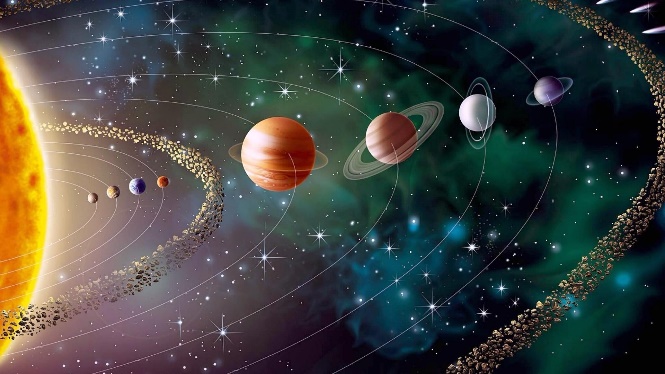 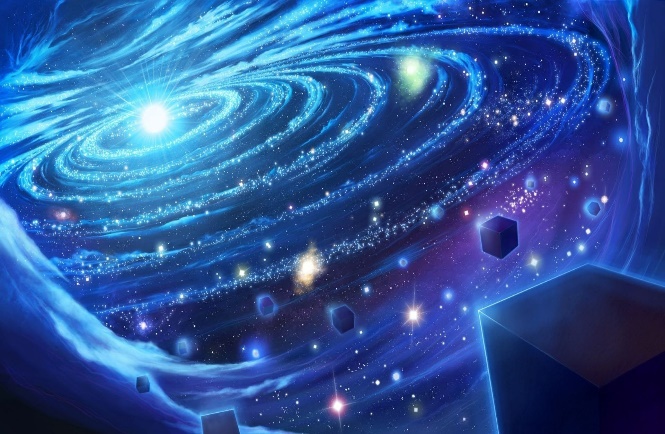 - Система- Систе́ма — множество элементов, находящихся в отношениях и связях друг с другом, которое образует определённую целостность, единство.Чак Паланик. - Забавно, когда твой разум пытается осмыслить хаос.- Система уравнений- Система координат- Система пищеварения-  Система мира- Солнечная система- Система отсчета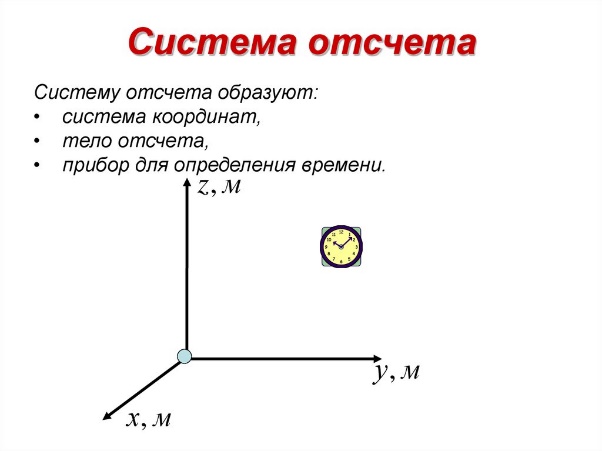 - Хаос - Хаос – это древнегреческое космологическое понятие, обозначающее изначальное, бесформенное состояние мира. Хаосу противостоит упорядоченный космос.Жозе Сарамаго. - Хаос — это порядок, который нужно расшифровать.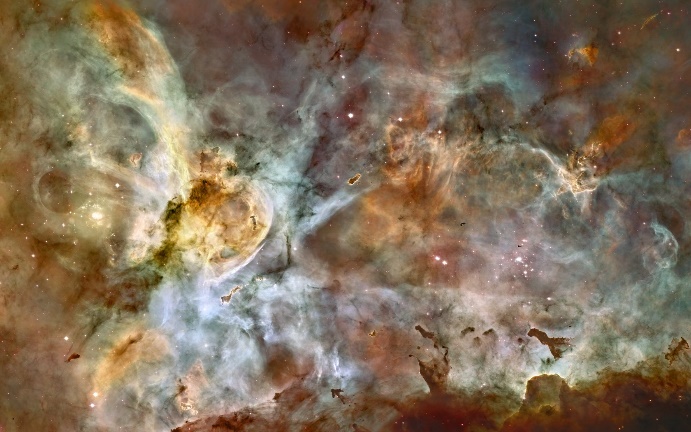 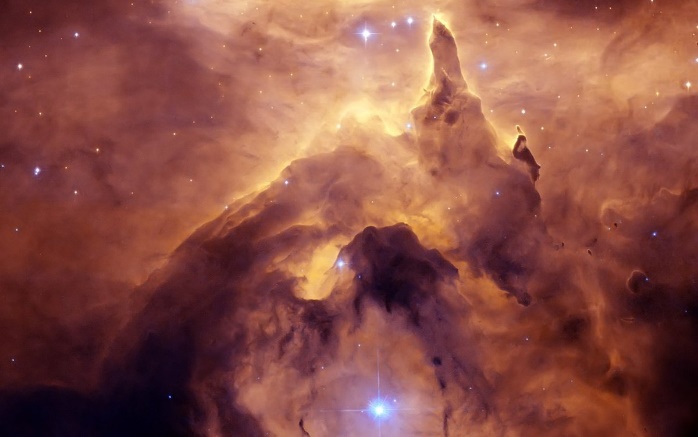 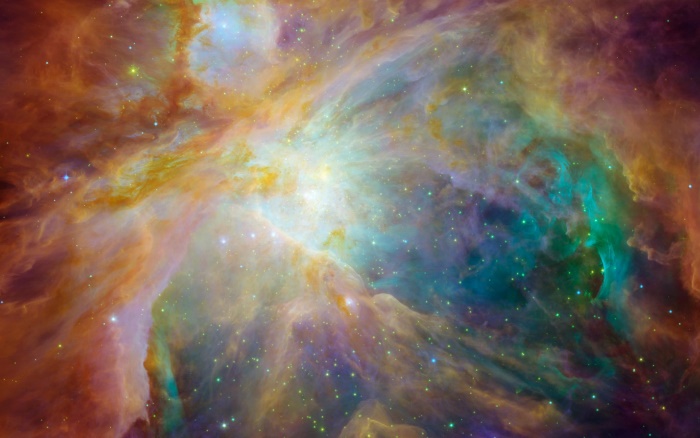 № п/пЭтапы урокаДеятельность учителяДеятельность учителяДеятельность учителяДеятельность учащихсяФормируемые умения и прием мотивацииФормируемые умения и прием мотивацииФормируемые умения и прием мотивации1.Организационно-мотивационный этапЗдравствуйте.Хаос и порядок - понятия, которые играют существенную роль в Физике, и не только.Из хаоса возникает все, что составляет содержание мироздания, т.е. из хаоса может рождаться порядок.Что же важнее хаос или порядок? Предлагаю найти сегодня ответ. Здравствуйте.Хаос и порядок - понятия, которые играют существенную роль в Физике, и не только.Из хаоса возникает все, что составляет содержание мироздания, т.е. из хаоса может рождаться порядок.Что же важнее хаос или порядок? Предлагаю найти сегодня ответ. Ученики - слушателиУченики - слушателиУченики - слушателиПрием мотивации:тайна (загадка), использование исторического материала.В октябре в школе будет проходить событие – «Научный квест» и школьное научное общество поручило нам с вами составить маршрутные листы для команд, а также проанализировать некоторые задания.Известно, что: 1. Участвуют 4 команды; 2. 9 станций; 3. Общее время квеста 1час 30 минут.Одна из станций – решение задач по физике. Условия задач перед вами. Разделите их на две группы, объясните по какому критерию.Рыбак плыл по реке на лодке, зацепил шляпой за мост, и она свалилась в воду. Через час рыбак спохватился, повернул обратно и подобрал шляпу на 4 км ниже моста. Какова скорость течения? Скорость лодки относительно воды оставалась неизменной по модулю.Моторная лодка за 3 ч проходит расстояние от города до поселка. Сколько времени займет обратный путь, если скорость движения лодки в 4 раза больше?Миша и Вася ехали на велосипеде. Какой совместный путь они проделали?Из точки A и из точки B навстречу друг другу выехали две машины. Скорость одной машины –60 км/ч, а скорость 2 машины 40 км/ч. Они встретились через 1,2 часа. Какое расстояние между пунктами A и B?Из Москвы выехали машины. Скорость одной машины – 85 км/ч, что будет через 2 часа?Что общего между задачами второй группы и данными к маршрутным листам?Что объединяет условия всех задач и задание к квесту?Ученики - слушателиПервая группа: задачи №1 и №4, условие полное, задачи готовы к решению.Вторая группа: задачи №2, №3 и №5, условие неполное, решить задачу не возможно.Нет последовательности, четкости. Беспорядок, хаос.Они о движении.Ученики - слушателиПервая группа: задачи №1 и №4, условие полное, задачи готовы к решению.Вторая группа: задачи №2, №3 и №5, условие неполное, решить задачу не возможно.Нет последовательности, четкости. Беспорядок, хаос.Они о движении.Ученики - слушателиПервая группа: задачи №1 и №4, условие полное, задачи готовы к решению.Вторая группа: задачи №2, №3 и №5, условие неполное, решить задачу не возможно.Нет последовательности, четкости. Беспорядок, хаос.Они о движении.ПУУДРазвитие познавательных интересов, любознательности, извлечение необходимой информации из прослушанного и прочитанного текста, развитие читательских навыков.РУУДФормирование умения составлять план решения проблемы, умение обрабатывать информацию, анализировать и делать выводы.КУУДУмение работать в парах.ЛУУДФормирование навыков самоорганизацииПрием мотивации:Создание проблемной ситуации, использование задач со скрытой ошибкой, анализ ошибок, использование аналогий, сравнений.2.3.Процессуально - содержательный этапЭтап закрепления и первичной проверкиПроцессуально - содержательный этапЭтап закрепления и первичной проверкиЧто называется механическим движением?Как можно перейти от хаоса к порядку и правильно описать движение?Разделите определение на три части.Сколько элементов необходимо, чтобы описать механическое движение?Эти элементы объединяются в систему.Что такое система? Для чего она нужна? Дайте определение различных систем, используя электронные учебники, интернет.(работа в группах по 4 человека, учебники по биологии, математике, астрономии, химии, физике, обществознанию)Запишите тему урока «Способы описания движения. Система отсчета.»-Для чего необходима система отсчета, из каких элементов она состоит.Итак, приведем в порядок задачи второй группы. Дополните их недостающими данными. Работаем по группам. (3 группы – по одной задаче)Механическое движение – это изменение положения тела в пространстве, относительно других тел с течением времени.1 часть: изменение положения тела в пространстве.2 часть: относительно других тел.3 часть: с течением времени.Достаточно трех элементов. Система- это множество элементов, находящихся в отношениях и связях друг с другом, которое образует определённую целостность, единство.Система пищеварения, система уравнений, система координат, система строения атома, система мира, Солнечная система, система отсчета и т.д.Любая система помогает хаос привести в порядок.Делают записи в тетрадях.Чтобы описать механическое движение необходима система отсчета. Она состоит из трех элементов: 1. Тело отсчета; 2. Система координат, связанная с этим телом; 3. Прибор для измерения времени.Миша и Вася ехали на велосипеде навстречу друг к другу. Скорость Миши- 10 км/ч, скорость Васи –16 км/ч. Ребята встретились через 2 часа. Какой совместный путь они проделали?Из Москвы в противоположные стороны выехали 2 машины. Скорость одной машины – 85 км/ч, скорость другой 60 км/ч. На каком расстоянии друг от друга будут находиться машины что будет через 2 часа?Моторная лодка за 3 ч проходит расстояние от города до поселка, расположенного ниже по течению реки. Сколько времени займет обратный путь, если скорость движения лодки относительно воды в 4 раза больше скорости течения?Механическое движение – это изменение положения тела в пространстве, относительно других тел с течением времени.1 часть: изменение положения тела в пространстве.2 часть: относительно других тел.3 часть: с течением времени.Достаточно трех элементов. Система- это множество элементов, находящихся в отношениях и связях друг с другом, которое образует определённую целостность, единство.Система пищеварения, система уравнений, система координат, система строения атома, система мира, Солнечная система, система отсчета и т.д.Любая система помогает хаос привести в порядок.Делают записи в тетрадях.Чтобы описать механическое движение необходима система отсчета. Она состоит из трех элементов: 1. Тело отсчета; 2. Система координат, связанная с этим телом; 3. Прибор для измерения времени.Миша и Вася ехали на велосипеде навстречу друг к другу. Скорость Миши- 10 км/ч, скорость Васи –16 км/ч. Ребята встретились через 2 часа. Какой совместный путь они проделали?Из Москвы в противоположные стороны выехали 2 машины. Скорость одной машины – 85 км/ч, скорость другой 60 км/ч. На каком расстоянии друг от друга будут находиться машины что будет через 2 часа?Моторная лодка за 3 ч проходит расстояние от города до поселка, расположенного ниже по течению реки. Сколько времени займет обратный путь, если скорость движения лодки относительно воды в 4 раза больше скорости течения?Механическое движение – это изменение положения тела в пространстве, относительно других тел с течением времени.1 часть: изменение положения тела в пространстве.2 часть: относительно других тел.3 часть: с течением времени.Достаточно трех элементов. Система- это множество элементов, находящихся в отношениях и связях друг с другом, которое образует определённую целостность, единство.Система пищеварения, система уравнений, система координат, система строения атома, система мира, Солнечная система, система отсчета и т.д.Любая система помогает хаос привести в порядок.Делают записи в тетрадях.Чтобы описать механическое движение необходима система отсчета. Она состоит из трех элементов: 1. Тело отсчета; 2. Система координат, связанная с этим телом; 3. Прибор для измерения времени.Миша и Вася ехали на велосипеде навстречу друг к другу. Скорость Миши- 10 км/ч, скорость Васи –16 км/ч. Ребята встретились через 2 часа. Какой совместный путь они проделали?Из Москвы в противоположные стороны выехали 2 машины. Скорость одной машины – 85 км/ч, скорость другой 60 км/ч. На каком расстоянии друг от друга будут находиться машины что будет через 2 часа?Моторная лодка за 3 ч проходит расстояние от города до поселка, расположенного ниже по течению реки. Сколько времени займет обратный путь, если скорость движения лодки относительно воды в 4 раза больше скорости течения?ПУУДПроизводить поиск информации, умение ее обрабатывать, сравнивать, анализировать, обобщать, делать выводы. РУУДФормирование умения составлять план решения проблемы, умение обрабатывать информацию, анализировать и делать выводы.КУУДУмение работать в парах.ЛУУДФормирование навыков самоорганизацииПрием мотивации:ИКТ – технологии, работа в группах, наличие соревновательных элементов.4.РефлексияРефлексияИз представленных вам материалов составьте логическую цепочку и дайте ответ на вопрос «что важней хаос или порядок?» (работа в группах)Представляют результат на магнитной или пробковой доске, одна группа начинает (с хаоса), другая продолжает и т.д.(верх)ПорядокПОРЯДОК - - ясная и четкая организация какой-либо сферы действительностиДипак Чопра. Хаос и порядок так тесно связаны между собой, что их невозможно разделитьФридрих Вильгельм Ницше. Кто в себе не носит хаоса, тот никогда не породит звезды.Альберт ЭйнштейнПорядок потребен лишь глупцу, гений властвует над хаосом.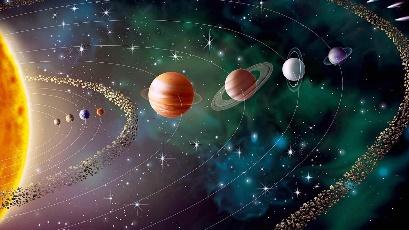 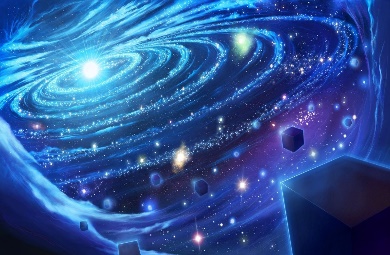 СистемаСисте́ма — множество элементов, находящихся в отношениях и связях друг с другом, которое образует определённую целостность, единство.Чак Паланик. Забавно, когда твой разум пытается осмыслить хаос.Система уравненийСистема координатСистема пищеваренияСистема мираСолнечная системаСистема отсчета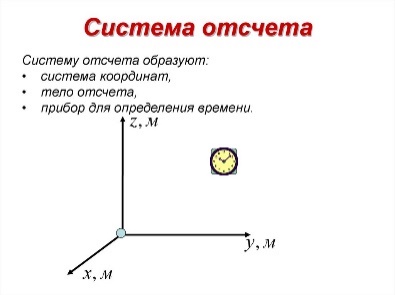 Хаос Хаос – это древнегреческое космологическое понятие, обозначающее изначальное, бесформенное состояние мира. Хаосу противостоит упорядоченный космос.Жозе Сарамаго. Хаос — это порядок, который нужно расшифровать.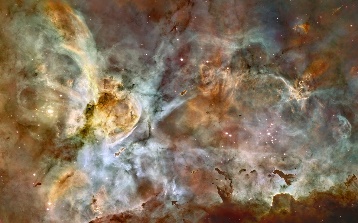 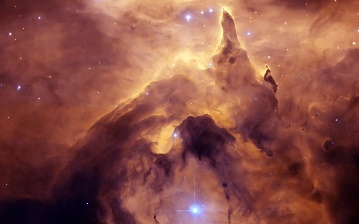 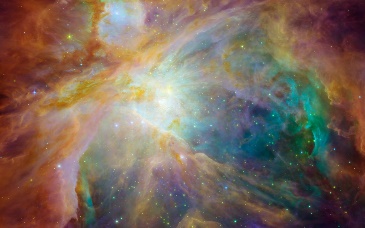 Делают вывод: хаос и порядок – равноправны, не могут существовать друг без друга, а связать их можно через систему.Представляют результат на магнитной или пробковой доске, одна группа начинает (с хаоса), другая продолжает и т.д.(верх)ПорядокПОРЯДОК - - ясная и четкая организация какой-либо сферы действительностиДипак Чопра. Хаос и порядок так тесно связаны между собой, что их невозможно разделитьФридрих Вильгельм Ницше. Кто в себе не носит хаоса, тот никогда не породит звезды.Альберт ЭйнштейнПорядок потребен лишь глупцу, гений властвует над хаосом.СистемаСисте́ма — множество элементов, находящихся в отношениях и связях друг с другом, которое образует определённую целостность, единство.Чак Паланик. Забавно, когда твой разум пытается осмыслить хаос.Система уравненийСистема координатСистема пищеваренияСистема мираСолнечная системаСистема отсчетаХаос Хаос – это древнегреческое космологическое понятие, обозначающее изначальное, бесформенное состояние мира. Хаосу противостоит упорядоченный космос.Жозе Сарамаго. Хаос — это порядок, который нужно расшифровать.Делают вывод: хаос и порядок – равноправны, не могут существовать друг без друга, а связать их можно через систему.Представляют результат на магнитной или пробковой доске, одна группа начинает (с хаоса), другая продолжает и т.д.(верх)ПорядокПОРЯДОК - - ясная и четкая организация какой-либо сферы действительностиДипак Чопра. Хаос и порядок так тесно связаны между собой, что их невозможно разделитьФридрих Вильгельм Ницше. Кто в себе не носит хаоса, тот никогда не породит звезды.Альберт ЭйнштейнПорядок потребен лишь глупцу, гений властвует над хаосом.СистемаСисте́ма — множество элементов, находящихся в отношениях и связях друг с другом, которое образует определённую целостность, единство.Чак Паланик. Забавно, когда твой разум пытается осмыслить хаос.Система уравненийСистема координатСистема пищеваренияСистема мираСолнечная системаСистема отсчетаХаос Хаос – это древнегреческое космологическое понятие, обозначающее изначальное, бесформенное состояние мира. Хаосу противостоит упорядоченный космос.Жозе Сарамаго. Хаос — это порядок, который нужно расшифровать.Делают вывод: хаос и порядок – равноправны, не могут существовать друг без друга, а связать их можно через систему.РУУДУмение контролировать и оценивать свои действия.ЛУУДФормирование навыков самоорганизации КУУДУмение работать в группах.ПУУДСоставление плана и последовательности действий, установление причинно – следственных связей, построение логической цепи рассуждений.Прием мотивации:Работа в группах, составление опорных схем, успешность результатов деятельности, использование исторического материала.5.Объяснение домашнего заданияОбъяснение домашнего заданияРабота в группах: составить маршрутные карты для проведения квеста. Грамотно составленные карты будут использованы для проведения события.П.5, упр. 1 (1)РУУДУмение контролировать свои действияПУУДПроизводить поиск информации, определять возможные источники необходимых сведений, умение обрабатывать информацию.ЛУУДФормирование навыков самоорганизацииПрием мотивации:Наличие соревновательных элементов, работа в группах.